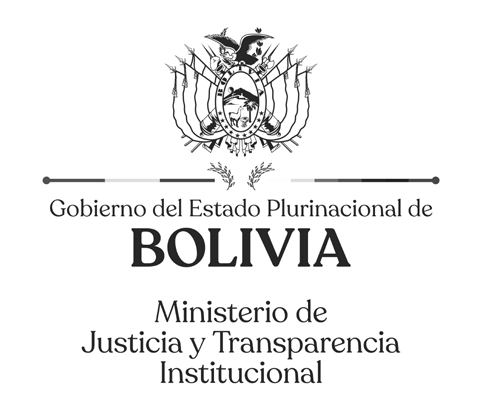 FORMULARIO DE DENUNCIACOMITÉ INTERINSTITUCIONAL DE DEFENSA A VÍCTIMAS DE INJUSTICIA POR MOTIVOS POLÍTICOS E IDEOLÓGICOS“JUSTICIA Y PAZ”Nombre(s) y apellido(s):…........................................................................................................................C.I.:...............................Exp:.........Domicilio:........................................................................................................................................................................................................Telf:….................................................Cel.:….......................................Correo electrónico.:...........................................................................Adjuntar fotocopia simple de la cédula de identidad de la persona que interponga la denuncia.La documentación adjunta debe estar debidamente foliada.Firma del o la denunciante	Datos de recepción	Sello Institucional